Protokoll nr 1 / 2019-05-28 fört vid ordinarie årsstämma för HSBs bostadsrättsförening Dalkullan i Sandviken
Lokal: Kanalkyrkan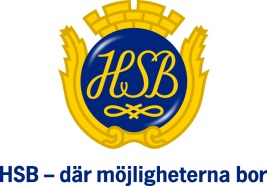 PROTOKOLL FÖR ORDINARIE ÅRSSTÄMMA§ 1.Öppnande	Stämman öppnas av Lars Lisberger.§ 2.Val av stämmo-	Till ordförande utses Magnus Jonsson att leda kvällens förhandlingar.ordförande	§ 3.Anmälan av 	Det antecknas att stämmoordförande uppdragit till Malin Östlund att föra protokollet.protokollförare§ 4.Närvarande med-	Innan stämmans öppnande har en förteckning över närvarande medlemmarlemmar och röst-	upprättats.längd (Bilaga)	Förteckningen godkännes att gälla som röstlängd för stämman.§ 5.
Fråga om när-      Stämman beslutar att ge samtliga närvarande närvarorätt vid föreningsstämman.varorätt	§ 6.Fastställande av	Styrelsens förslag till dagordning fastställs av stämman.dagordning§ 7.Protokoll-	Att jämte ordförande justera protokollet utses Elisabeth Isakssonjusterare	och Erik Backlund.§ 8.Rösträknare	Att fungera som rösträknare utses Elisabeth Isaksson	och Erik Backlund.§ 9.Kallelse	Kallelse till stämman har skett genom anslag i trappuppgångarna. Anslagen sattes upp den 30/4 2019.	Stämman förklaras vara i behörig ordning kallad.§ 10.Styrelsens 	Magnus Jonsson föredrar styrelsens förvaltningsberättelse samt årsredovisning	resultat- och balansräkning för år 2018 och lämnar ordet fritt efter 	varje underrubrik. Till sin hjälp har han den föreningsvalde revisorn.Stämman beslutar att med godkännande lägga årsredovisningen till handlingarna§ 11.Revisions-	Per-Erik Pousette föredrar revisorernas berättelse över granskningen avberättelse	förvaltningen och räkenskaperna för år 2018.	Stämman beslutar att med godkännande lägga revisionsberättelsen till	handlingarna.§ 12.Resultat- och	Stämman fastställer den i årsredovisningen ingående resultat- ochbalansräkning	balansräkningen.§ 13.Resultat	Årets resultat disponeras enligt styrelsens förslag.disposition	§ 14.Ansvarsfrihet	Stämman beviljar styrelsen ansvarsfrihet för 2018 års förvaltning.§ 15.Arvoden	Valberedningen redogör för de arvoden som för närvarande utgått till	styrelsens ledamöter och till den av föreningen valda revisorn	och valberedningen.	Valberedningens förslag till arvode för styrelsenPrisbasbelopp 2019				46 500 krOrdförande		0.35 prisbasbelopp		16 275 krSekreterare		0,20 prisbasbelopp		 9 300 krSammanträdesarvode	0,01 prisbasbelopp		    465 krValberedningenOrdförande		0,025 prisbasbelopp		 1 163 krLedamot		0,015 prisbasbelopp		    698 krÖvriga arvoden		0,004 prisbasbelopp/timme	    186 kr/tim.Föreningsvald revisor	0.09 prisbasbelopp		 4 185 krFörslaget bifogas.	§ 16.Antal ledamöter	Stämman beslutar att styrelsen ska bestå av 5 styrelseledamöter och suppleanter	och 1 suppleant. § 17.Val av ledamöter,	Följande ledamöter är i tur att avgå vid föreningsstämman Daniel Hellström.suppleanter och 	Lars Lisberger och Malin Östlundordförande	Till styrelseledamöter beslutar stämman välja enligt nedan	Namn:	Omval/Nyval	Fyllnadsval	Antal årOrdinarie:	Lars Lisberger		x		1år					Tommy Rydstrand			1 år kvar	Jonas Winroth				1 år kvar	Malin Östlund	x		2 år	Ebba Lindholm	x		2 årSuppleant:	Joseph Holmström	x		2 år	Stämman beslutar att utse Lars Lisberger till ordförande. § 18.	Presentation av	HSB Södra Norrland har utsett Magnus Jonsson som ledamot.HSB-ledamot	HSB Södra Norrland har utsett Andreas Andersson som suppleant.§ 19.Antal revisorer	Stämman beslutar ha 1 revisor och 1 suppleant.§ 20.Val av revisor	Stämman väljer Per-Erik Pousette till revisor och Johanna Gustafssonoch suppleant	till revisorsuppleant på ett år.§ 21.Antal ledamöter	Stämman beslutar att valberedningen ska bestå av 2st ledamöter.i valberedningen	§ 22.Val av val-	Till valberedning för inför nästa års föreningsstämma väljer stämmanberedning,	Bo Hessman till ordförande i valberedningen och till ledamot väljs Elisabeth Isaksson.§ 23.Val av 	Stämman beslutar att styrelsen utser fullmäktigfullmäktig§ 24.	Övriga		Styrelsen hade i kallelsen föranmält att man ville veta medlemmarnasFöranmälda		inställning till byte av låssystem och porttelefoni samt byte av balkonger	Ärenden	och inglasning av dessa.	Det blev livliga diskussioner och det kunde konstateras att man gärna såg att man skulle slippa dubbla låssystem som det är idag. Man vill ha en ”tag” i nyckeln för att öppna dörren till trapphuset men vill också ha kvar möjligheten att använda kod för att öppna.	När det gäller balkonger och inglasning så kunde man vid en votering med handuppräckning konstatera att nästan samtliga vill att styrelsen jobbar vidare med att undersöka möjligheten att få nya större balkonger med inglasning.	En medlem saknar balkong idag och skulle gärna vilja ha en om det ändå skall bytas.	I diskussionen kom också upp en fråga om markeringarna på trappstegen som finna i alla trappuppgångar. De börja bli väldigt slitna och behöver bytas.	Material för att kunna täta ytterdörrarna kommer att köpas in av föreningen, så får den boende sätta dit tätningslisten själv. Kan man inte genomföra arbetet själv eller har någon som kan hjälpa till med det, så kan vicevärden eventuellt stå till hjälp. § 25.Avslutning	Ordförande tackar de närvarande för visat intresse och avslutar årets stämma.	Malin Östlund		Magnus Jonsson	…………………………………	…………………………………
	Vid protokollet 		Mötesordförande	…………………………………	…………………………………
	Namnförtydligan		Namnförtydligan	Erik Backlund		Lisa Isaksson		…………………………………	…………………………………	Justeras: 		Justeras: 	……………………………	…………………………………
Namnförtydligan		Namnförtydligan

